КГУ «Общеобразовательная школа №2 г.Есильотдела образования по Есильскому районууправления образования Акмолинской области»учитель начальных классов:Омарбекова Айгуль БаймашевнаТема авторской программы:«Развитие читательской грамотности учащихся начальных классов»Год разработки: 2021-2023Содержание программыI Пояснительная записка ……………………………………4-7          I IСодержание авторской программы……………………… 7-14III.Заключение ………………………………………………14-15Литература……………………………………………………16-20Пояснительная записка:Тема: «Развитие читательской грамотности у младших школьников.»В XXI веке образование в жизни человека стало важным элементом, постоянное обучение, развитие и познание — это то, что сейчас требует мир. Имеется множество факторов, которые влияют на успешное самообразование, но важным считается развитие основных компетентностей. Главная деталь в этом звене компетентностей считается читательская грамотность.         Принимая во внимание каждодневный прогресс в современном мире, изменений в содержании образования, нужно больше уделить внимание правильному оснащению ребенка навыками обучения, нежели передачи информации, которая впоследствии может быть забыта.   Актуальность:В современном быстро меняющемся мире, где человеку приходится постоянно иметь дело с обширным потокам информации, важно правильно анализировать, интерпретировать и оценивать информацию. Азы техники процесса работы с информацией должны закладываться ещё в начальных классах.Важность проблемы заостряется на том, что читательская грамотность является основой умения учиться.Цель учителя — это правильная организация учебно-воспитательного процесса так, чтобы общество получало образованных, глубоко нравственных и интеллектуальных граждан, для которых одним из главных приоритетов станет стремление и умение учиться. Работа должна проводится и с детской литературой, не только с помощью учебников, так как литература должна быть на старте из возможного круга чтения. Прослеживается трансформация чтения в более «деловой» стиль. В наше время проблема обучения чтению - одна из острых проблем в современном мире, поэтому главная цель - развитие знаний, улучшение навыков критического мышления и способов искать информацию. Проблема чтения привлекает особое внимание в информационном обществе. Развитые страны организовывают активные меры по борьбе с уменьшением интереса к чтению, осознавая важную роль чтения в общественном развитии. Так как в дальнейшем неумение читать оборачивается для общества трудностями на их жизненном пути.Ведущая позиция в развитии интереса к чтению у детей отводится учителям начальных классов и семье.Необходимо восстановить престижность чтения в глазах детей, для этого у нас имеется модель: читающая семья-читающий ученик-читающая нация.  Решение проблемы формирования читательской грамотности у младших школьников требует изменения подхода к работе с текстом и внедрения современных информационных технологий.Это исследование фокусируется на разработке решений для проблем развития читательской грамотности у младших классов.Основные задачи включают в себя:✓ Разбор алгоритма формирования и развития читательской грамоты.✓ Разработка программы внеурочной деятельности для улучшения читательской грамотности у младших классов.✓ Интеграция программы для подготовки к мониторингу образовательных достижений (МОДО).✓ Использование Google-инструментов для создания тестовых заданий и рабочих листов, удобных для анализа и обработки результатов.Сфера изучения: грамотность чтения у школьников начальных классов. Тематика изучения: эволюция навыков чтения во внеурочное время и интеграция этой программы для подготовки учеников младших классов к МОДО. Основной фокус в научном анализе направлен на формирование атмосферы чтения, отбор литературных материалов, способствующих развитию умений восприятия текста.Миссия работа: Содействовать приобретению школьниками начальных классов навыков в области грамотности чтения и осознанного восприятия текста как инструмента развития критического мышления. Поощрять развитие устной коммуникации для формирования коммуникативных умений. Понимание того, что слово представляет собой выразительное средство языка для создания художественных образов. Пробуждение эмоционально-оценочной активности. Сформировать у учащихся навыки выполнения различных видов речевой деятельности, таких как аудирование (слушание), говорение, чтение и письмо.Цели: Созидание навыка необходимого для взаимодействия текста и ученика. Создание благоприятных условий для стимулирования интереса к чтению, эстетического восприятия и художественного вкуса обучающихся, удовлетворение их необходимости в литературе. Обучение техник анализа произведений различных жанров и приемам работы с текстом разнообразных стилей. Поддержка творческих способностей. Расширение кругозора в области литературы, знакомство с выдающимися произведениями классической и современной художественной и научно-познавательной литературы, предназначенной для младших классов. Улучшение навыка чтения (правильность, скорость, осознанность и выразительность). Формирование гуманистического взгляда на мир, развитие интеллекта и духовной сферы обучающихся, вовлечение их в национальные и все общечеловеческие ценности, основанные на идеале "Мәңгілік ел". Применение "Google -инструментов" в совместной работе с родителями и детьми в рамках проекта "Читающая школа".Все эти миссии предполагается воплотить в жизнь в рамках учебных занятий литературного чтения и на дополнительных элективах. Лишь после этого взаимодействие с текстами будет стимулировать умственную деятельность детей, формировать их взгляды на мир и общественное восприятие.Программа дополнительных элективах "Литературная грамотность" разработана в соответствии с установленным государственным стандартом начального общего образования (ГОСО). Приказ МП РК от 3августа2022 года №348.Эта программа открывает перед обучающимися возможность окунуться в увлекательный и разнообразный мир книг, что приобретает важное значение для формирования интереса к учебной деятельности, а также для развития навыков грамотного чтения, необходимых как база для обучения, так и для подготовки к мониторингу образовательных успехов обучающихся (МОДО).Для реализации предполагаемых задач используется:- Осуществления уникальных потенциальных способностей каждого ученика в различных сферах деятельности.- Формирование условий для достижения успеха каждым обучающимся, выявление и активное внедрение его интеллектуальных и творческих способностей.  Основополагающие принципы в процессе занятий:Курс факультативной деятельности "Литературная грамотность" ориентирован на формирование интереса и компетенции читателя, обладающим глубокими познаниями в области литературы своего государства и открытого для восприятия культуры и литературы других наций. Обучаемый читатель приобретает умения самостоятельного восприятия текста, и в процессе взаимодействия с литературой развиваются его способности к запоминанию, концентрации внимания и воображению.В основе учебной программы "Литературная грамотность" заложены индивидуально-ориентированные и личностные подходы, способствующие к осмыслению текста (понимание, применение, анализ, оценка и синтез). В связи с этим ученики имеют возможность высказать свое видение или провести анализ авторского стиля.Цель программы заключается в развитие условий для применения полученных знаний и навыков на уроках литературы, способствуя развитию навыков самочтения, работы с тестовыми заданиями и взаимодействия с книгой. Содержание занятий направлено на вовлечение младших школьников в мир детской литературы, включая изучение, чтение и извлечение информации из книг и других источников, таких как справочники и энциклопедии.На занятиях участники курса взаимодействуют с различными типами текстов, проводят комплексный анализ, а также осваивают искусство создания своих текстов.Деятельность учеников в рамках данного курса осуществляется через:- чтение и анализ текстов- формулирование вопросов- выполнение комплексного анализа текстаВсе это осуществляется в формате «Google-форма», используя рабочие листы.Содержание авторской программы Суть моей работы заключается в развитии читательской грамотности у детей во время занятий.Работа с текстом – это увлекательный, когнитивный, конструктивный вид работы, который помогает ученикам получать необходимую информацию, пропускать ее через себя и применять. Формируется лингвистическое внимание к языковой стороне текста, тщательность к деталям.Для расширения навыка творческого понимания художественных произведений активно и с успехом применяется метод устного словесного рисования. В ходе этих занятий дети адаптируются и вживаются в прочитанное, будто видят его перед своими глазами, оживляя картину и образы. Они не только способны легко определить содержание любого эпизода или ситуации, но и увидеть элементы изображаемого, включая цвета, формы, звуки и окружающие обстоятельства.Кроме того, в рамках коллективной работы с родителями и детьми в рамках проекта "Читающая школа" используются "Google-инструменты". Использование индивидуальных или групповых рассылок предоставляет возможность предоставлять доступ конкретным ученикам, а также давать доступ к результатам, что обеспечивает учащимся возможность просмотра своих результатов и проведения анализа ошибок. Это облегчает процесс разбора и обработки работ, не требуя аккаунта Google.         К освоению предусматриваются произведения казахских авторов, русских и зарубежных, включены рассказы, сказки, притчи, повести. 	При проектировании основывались на следующих принципах: чередование знакомых авторов и текстов с незнакомыми, чередование разных жанров, (рассказы, сказки, тексты, статьи), тем (о школе, о природе, о дружбе…).В ходе выполнения работы с литературными произведениями я также использую репродукции картин и иногда музыкальные произведения. В процессе данных занятий мои ученики знакомятся с театральным искусством, развивают актерские навыки и исследуют выразительное чтение лирических и прозаических произведений.Программа внедрена в форме занятий и включена в план внеурочной деятельности. Курс предназначен для учащихся 2-ых классов и рассчитан на следующее количество часов:- 2класс – 1 час в неделю. (34часа)Ожидаемые результаты в процессе изучения программы:     Предметные достижения:	- Понимание важности чтения для индивидуального роста.	- Выработанная потребность в регулярном восприятии текстов.	- Применение разнообразных методов восприятия текстов (знакомство, исследование, выборочное восприятие, поиск информации). 	- Способность к самостоятельному отбору интересующей литературы. 	- Освоение навыков работы с справочными источниками для углубленного понимания и получения дополнительных сведений. 	- Дифференциация литературных жанров: сказка, рассказ, стихотворение, произведения фольклора (загадка, пословица, небылица, считалка, прибаутка).	- Умение создавать собственные загадки и считалки, коллективное выдумывание различных финалов для известных сказок. 	- Ответы на вопросы, касающиеся содержания текста.	- Воссоздание содержания текста в ответ на вопросы или по картинному плану.	- Детальное повторение небольших литературных произведений с ярко выраженным сюжетом. 	- Раскрытие смысла иллюстраций к произведению, соотнесение их с фрагментами рассказа, поиск соответствующих предложений в тексте. 	- Способность сравнивать слова, близкие по значению, и осмысление их значения в контексте, распознавание элементарных случаев многозначности слов.Индивидуальные выражения:	- Внутреннее осознание неотложности процесса обучения со стороны обучающегося. 	- Стремление к самовыражению в выразительном чтении, творческой и игровой сферах.	- Эмоциональная вовлеченность в литературные произведения, формирование привязанности к родному дому и уважение к Родине.	- Начальный уровень рефлексии и адекватной самооценки. 	- Желание достижения успеха в учебной деятельности.   Прогнозируемые итоги реализации учебного курса Прогнозируемые результаты освоения программы можно классифицировать на три ступени.            На первой ступени ожидается, что ученики усвоят общепринятые стандарты социального взаимодействия, осознают риски и угрозы, связанные с нарушением этих норм, и научатся применять правила эффективной групповой работы и методы самопоиска и само дифференциации информации. На второй ступени предполагается, что учащиеся сформируют ценностные отношения к природе, Отечеству и окружающим людям, проявляют интерес к групповой работе.На третьей ступени предвидится, что ученики получают знания самоорганизации и коллаборации с другими учениками, что позволит прогрессии социализации субъекта в открытом обществе.Учебно-тематический план программы для 2 класса.          Работа с текстом в «Google -форме». Подготовка к МОДОЗаключениеВ заключении можно отметить, что читательская продуктивность служит главным критерием для оценки читательской грамотности. Работа по развитию читательской грамотности должна проводиться систематически на уроках литературного чтения и факультативных занятий. Учитель должен сотрудничать с родителями, чтобы привить интерес к чтению.Хочется отметить, используя работу с текстами в google платформе намного повысился интерес к чтению, так как в рабочих листах есть не только тексты, которые нужно прочитать, но и можно просмотреть видео или прослушать аудиозапись. 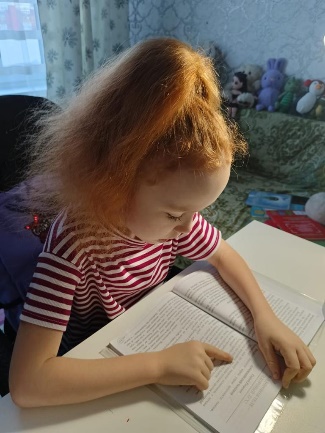 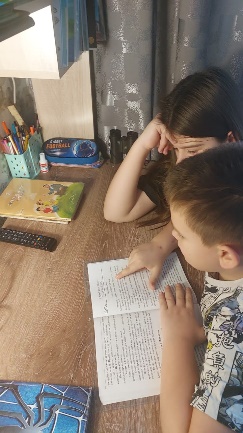 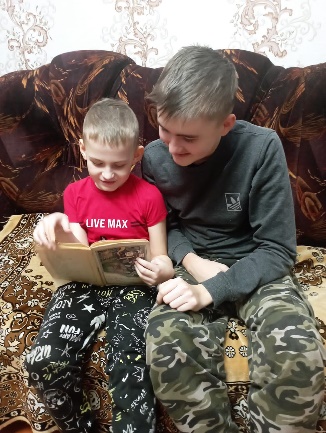 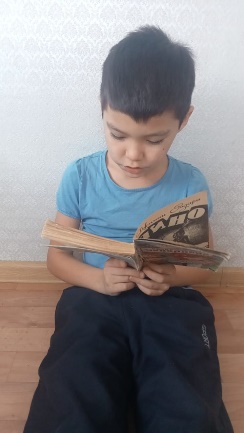 Повышается техника чтения, допускается меньше ошибок, появляется интерес к чтению.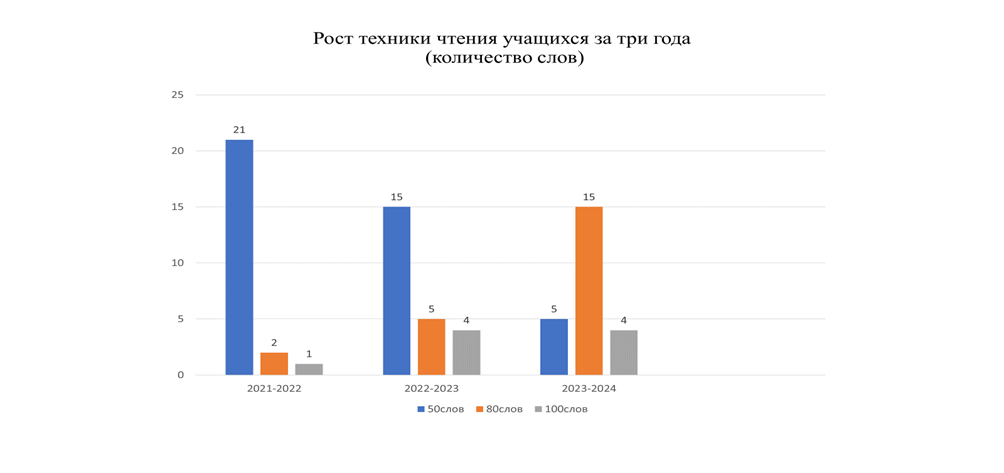 Читать стали дети осознанно, выразительно, учась  выделять главную мысль, определять тему.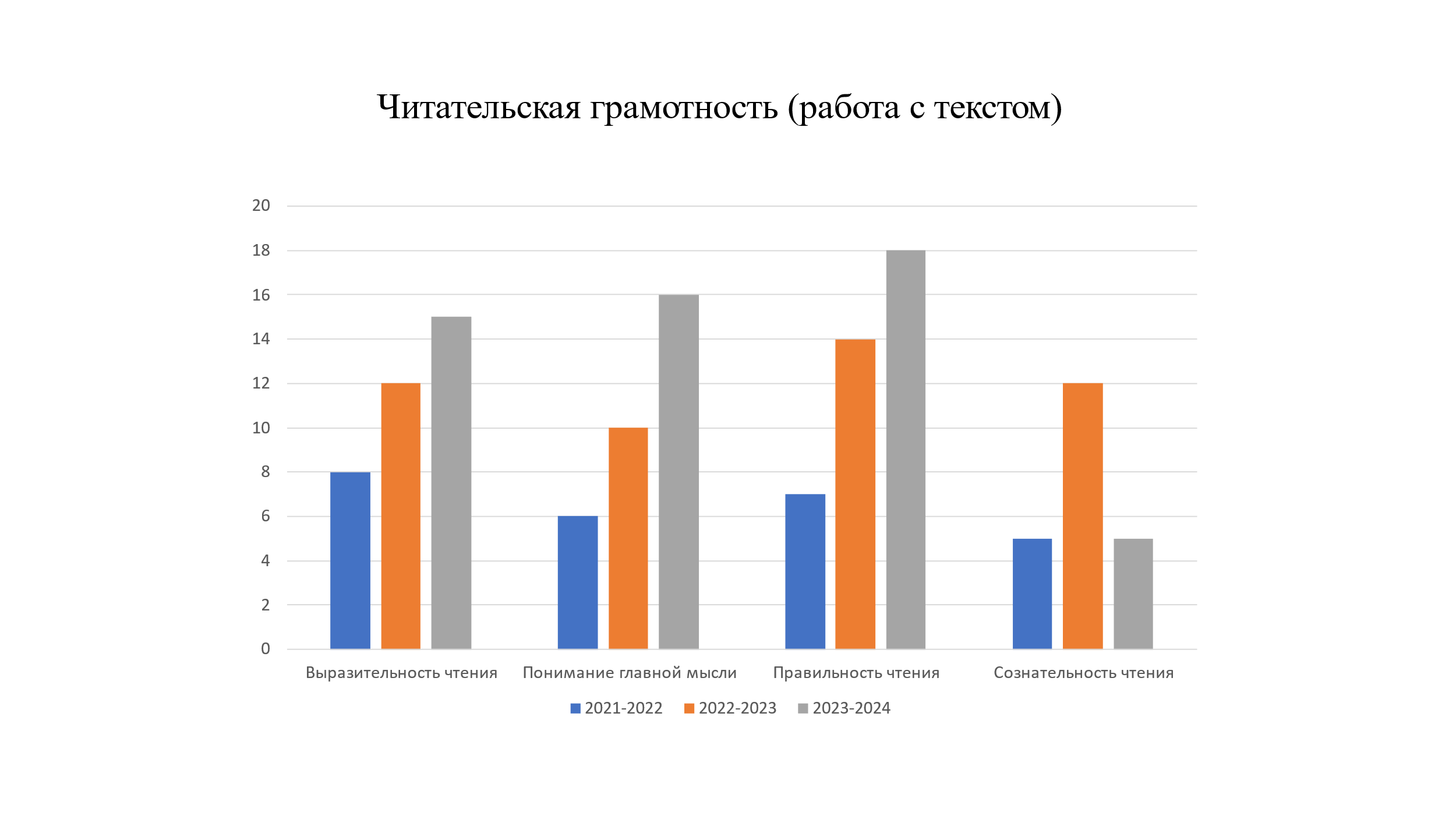 Им нравится самостоятельно работать с текстом. Для нас учителей удобно работать на этой платформе: создавать рабочие листы, подбирать материал, составлять тесты, проявлять свое творчество. Мы можем отслеживать их знания, видеть над чем поработать, сильные и слабые стороны. Эти платформы удобно еще тем, что можно пользоваться бесплатно. Важно заметить, что интерес к чтению возможен при участии родителей, учителя и библиотекаря, которые своим личным примером показывают интерес к чтению и это повышает читательскую грамотность. Полученный опыт может быть использован в работе учителей начальных классов и заместителей директоров по учебной части при подготовке и проведении мониторинга образовательных достижений обучающихся (МОДО) по читательской грамотности. Используемая литератураАлексеевская А.Т. статья: Формирование читательских интересов младших школьников. - М, 2008. С. 18 Библиотека учителя начальных классов. Пособие для учителя.-М,1988 С.133-140Ссылки на google.com      1. Николай  Сладков «Тень»         https://docs.google.com/forms/d/e/1FAIpQLScUGlHEa_qFF0e-v6FxpWmRn6-     qCxiG9WW5WG37LUH0y359tQ/viewform?usp=sf_link       https://www.youtube.com/watch?v=w-nltmhz6Eo        2.Ыбрай Алтынсарин "Муравьиная мера"   https://docs.google.com/forms/d/e/1FAIpQLSd545nRIDPU3LPH-  _8U4cdj4IvmpRSiOx3M2nKXWZHrSJf_cA/viewform?usp=sf_link               https://www.youtube.com/watch?v=dIjBgR0GImw         3.Николай Сладков «Воробьиный термометр»https://docs.google.com/forms/d/e/1FAIpQLSdn2TzWpStxb3FKedei6AycUDftEyi4m32XRLBDTEltauFbmg/viewform?usp=sf_link        4.Валентина Осеева "Кто хозяин?"https://docs.google.com/forms/d/e/1FAIpQLSeKP-ez9C5kz477KB1jRzUEaOIIpTGZ9hga5wFnLQ94nUsTvg/viewform?usp=sf_link        5.Лев Толстой «Русак»https://docs.google.com/forms/d/e/1FAIpQLSfuulfMegWe_FajzJTGPe00PELlzXVCaneqQtUX3aYil_MbDA/viewform?usp=sf_link     6 .Борис  Житков «Беспризорная кошка»https://docs.google.com/forms/d/e/1FAIpQLSc2FoCSejm62jgDtX45TflhNhqQaRy_kissTmGccSqPF5_NWg/viewform?usp=sf_link     7.Ыбрай Алтынсарин "Клочок ваты."https://docs.google.com/forms/d/e/1FAIpQLSe7p1cy-x77k_f0MCIrVHHF0Y7APdqBdETJtZKT_u-LzZJ0ew/viewform?usp=sf_link    8.Ыбрай Алтынсарин "Отец и сын"https://docs.google.com/forms/d/e/1FAIpQLSebRCgyek3Nm7gbt4esiTcJa-hEjOG1xUmToF5Z-ESOjZSkhg/viewform?usp=sf_linkhttps://www.youtube.com/watch?v=3Xh6WB0oTUs     9.Валентина Осеева "Что легче?"https://docs.google.com/forms/d/e/1FAIpQLScPg5jFCj4gndLvtrB27ZU4F4Kbz00wZm6WXd01P4hbID5EFA/viewform?usp=sf_link     10.Максим Зверев "Хвосты"https://docs.google.com/forms/d/e/1FAIpQLSdsfMmQkT1guuCMJvgA73qYZQP2qLCCNgxfOjd6EtG_cYfCOQ/viewform?usp=sf_link     11.Ыбрай Алтынсарин "Спор животных"https://docs.google.com/forms/d/e/1FAIpQLSdsFn2YyytEFmyd59tArgANip4gVPjjQdMi4wdPC_ezjw9fFA/viewform?usp=sf_linkhttps://www.youtube.com/watch?v=Aa-7rTanxKs    12.Иван Соколов-Микитов "Калина"https://docs.google.com/forms/d/e/1FAIpQLSd7YIze0OMflJd9H_qd8YVluJgTnEUOURgNGGUv8S9iE5F5IQ/viewform?usp=sf_link    13.Максим Зверев. "Сайгаки перед бураном"https://docs.google.com/forms/d/e/1FAIpQLSflTaVVyEeQ2yBX14FlP8934K3hMOuPc0l568VQCWO5CvK0vw/viewform?usp=sf_link     14.Валентин  Пахомов «Лёгкая атлетика».https://docs.google.com/forms/d/e/1FAIpQLSep3Kb4tW4UIxLkwqbf1OJQ6xXir-rjBNSDmmfsFNvcSThhoA/viewform?usp=sf_link    15.Ыбрай Алтынсарин « Паук, муравей и ласточка».https://docs.google.com/forms/d/e/1FAIpQLSfmVtDF0KMJ2q0_Tjn2K-8Exh3MfmkUz38ggGeUTQTg9Ay4wA/viewform?usp=sf_link     16.Лев Толстой. «Гроза в лесу.»https://docs.google.com/forms/d/e/1FAIpQLSeK1WrB0MLdD0giNbOmsDRb8unGvFsEuoPbB30WweYWJWCp_A/viewform?usp=sf_link     17.Николай Сладков "Как медведь себя напугал"https://docs.google.com/forms/d/e/1FAIpQLSed2uWbmA-mAk2-neTTaxDfUps0lsxGfAEQ7t6gdDBvwyp5tA/viewform?usp=sf_linkhttps://www.youtube.com/watch?v=g0gXsUrNtO    18.Иван Соколов -Микитов "Лось"https://docs.google.com/forms/d/e/1FAIpQLSdMk_e9EyufWJxDo5ko71vQAysNJzh3ONW9nD4UhXB36fbyuQ/viewform?usp=sf_link     19Василий Сухомлинский "Петрик и ваза"https://docs.google.com/forms/d/e/1FAIpQLScA4wG7bR2r2wnTCMJau3eo7jvq5gYK3bWA4J9alkbCz0j6ZA/viewform?usp=sf_link     20.Максим Зверев "Пешая птичка"https://docs.google.com/forms/d/e/1FAIpQLSfVOF9IkhA3iQFLdvXNzGH92L456Q3uTdDWawgq13MAdrDdgQ/viewform?usp=sf_link2    21.Валентина Осеева "Обидчики"https://docs.google.com/forms/d/e/1FAIpQLSfIxDwu7YfbjEFZuAMO3P1R992KRldbWa4rRScbZXvQwP192g/viewform?usp=sf_link     22.Виталий Бианки «Приключение муравьишки» https://docs.google.com/forms/d/e/1FAIpQLSfMbIQHoZt_-Kp7SPx00fwiwXjSl5fr7_SHpkmBDqwHU_plRw/viewform?usp=sf_linkhttps://www.youtube.com/watch?v=BqGYg-LthZ4     23.Ыбрай Алтынсарин "Чистый родник"https://docs.google.com/forms/d/e/1FAIpQLSfHg6DzzFdg-ODpxdfm-fSzKvZ00TNfgjUdQI3dMyWiyjXXRg/viewform?usp=sf_link https://www.youtube.com/watch?v=-O56cx6kPc8      24.Борис Житков «Вечер»https://docs.google.com/forms/d/e/1FAIpQLScpmaWOXtOKJiTqERMYPUebKchdWKzKud96Yz34eHvyDCK3zA/viewform?usp=sf_linkhttps://www.youtube.com/watch?v=RGORNpULOj0       25.Лев Толстой "Орёл"https://docs.google.com/forms/d/e/1FAIpQLSdpQZpYmN9ooGDdQIwsV4ADR_VzkWJtmax0x9feT_7E_KdHgw/viewform?usp=sf_linkhttps://www.youtube.com/watch?v=i6hzvOGyzfYhttps://www.youtube.com/watch?v=D3QnTXX2jPs    26.Максим Зверев "Черные жаворонки"https://docs.google.com/forms/d/e/1FAIpQLSdDq3-VYSMZAhfhW9-IILrpxZXqEvrbLCQlb4I2BOLeWp2EDA/viewform?usp=sf_link      27.Борис Житков " Схватка со змеёй"https://docs.google.com/forms/d/e/1FAIpQLSfwrrActNukV8yGlJT23BawkLyF6AtfE25ftpvYQuNjmMqXFQ/viewform?usp=sf_link      28.Евгений Пермяк "Случай с кошельком"https://docs.google.com/forms/d/e/1FAIpQLScm9EGJ0L6Ib9suqJxaGRYGworhl0eWlKs5_o0TWZr3fZptmg/viewform?usp=sf_link     29.Ыбрай Алтынсарин "Плохой товарищ".https://docs.google.com/forms/d/e/1FAIpQLSdiNdp3h6kBdtYtFtrORIt-a-l9vpV69oG7Hu436AABOzTxVw/viewform?usp=sf_link     30.Текст: "Быстрое дерево"https://docs.google.com/forms/d/e/1FAIpQLScHVnpkWt6xsb4Js54wqfnial2LHs8Lbc1l3f5GMpWqrW1EqA/viewform?usp=sf_link     31.Текст "Дельфины".https://docs.google.com/forms/d/e/1FAIpQLSdbOhafllriQpOdXy7dISgeOF2h_iAYdQz0zNlQidIpyqPV9w/viewform?usp=sf_linkhttps://www.youtube.com/watch?v=7QlYKdcwglE&t=119s1.Название программы«Совершенствование навыков грамотности чтения у младших школьников .»2.Основание для  программы :Навыки чтения играют важную роль в обучении, во-первых, они являются основой прогрессирования обучения, и, во-вторых, тесно связаны с интересом к чтению, который у нынешних детей недостаточно развит. Основные аспекты работы с текстом обязаны формироваться в начальных классах. Проект охватывает как теоретические, так и практические аспекты развития навыков чтения, а также подготовку к мониторингу образовательных успехов учащихся3.Разработчик:Омарбекова А.Б. -учитель начальных классов4. Исполнители:Учащиеся начальных классов КГУ «Общеобразовательной школы №2 г.Есиль отдела образования по Есильскому району управления образования Акмолинской области»5.Цель программы:Решение задач направленных на повышения качества чтения у школьников младших классов 6.Задачи программы:Изучить механизмы необходимые для повышения грамотности чтения у детей младших классов. План развития электива для улучшения навыков грамотности чтения у детей. Интегрировать механизмы электива в факультативные занятия. Внедрить программу подготовки к мониторингу образовательных успехов учащихся начальной школы.7Сроки реализации2023-2024 8.Краткое содержание работы:Работа отображает настоящее состояние проблемы этапов становления у учеников младших классов аспектов необходимых для развития грамотности чтения9.Использованные материалы и ресурсы:Для написания работы были использованы материалы библиографии, сервисы "Google", материалы программы для развития навыков чтения во внеурочне время, интернет-ресурсы, YouTube.№Тема занятий Цели обученияКоличество часовДата1 Рассказы о природеНиколай Сладков «Тень»2.1.1.1отвечать на простые вопросы по содержанию;
2.2.1.1читать вслух правильно, осознанно и выразительно, читать по ролям.12 Знакомство с творчеством Ы.Алтынсарина. Ыбрай Алтынсарин "Муравьиная мера"2.1.2.1пересказывать подробно содержание произведения/ эпизод свободно или по готовому плану/ инсценирование;
2.2.2.1 формулировать простые, уточняющие вопросы (с помощью учителя) по содержанию литературного произведения и отвечать на подобные, уметь находить ответы из текста/отрывка;
2.3.3.1 писать творческие  работы 13 Путешествие в мир птиц.Николай Сладков 1«Воробьиный термометр»2.1.3.1 прогнозировать конец произведения по заголовку и началу;
2.1.1.1 Отвечать на простые вопросы по содержанию
2.2.3.1 Определять, о чем хотел сказать автор, используя опорные слова, и понимать, в чем он хотел убедить читателей;
2.2.6.1 находить сравнение, олицетворение, эпитет и определять их роль с помощью учителя.2.3.2.1 писать творческие работы разных жанров по образцу – загадки/ сказки – 14  О дружбе.Валентина Осеева "Кто хозяин?"2.1.3.1 прогнозировать конец произведения по заголовку и началу;
2.1.1.1 Отвечать на простые вопросы по содержанию
2.2.3.1 Определять, о чем хотел сказать автор, используя опорные слова, и понимать, в чем он хотел убедить читателей;
2.2.6.1 находить сравнение, олицетворение, эпитет и определять их роль с помощью учителя.2.3.2.1 писать творческие работы разных жанров по образцу – загадки/ сказки – 15 Красота зимнего леса.Лев Толстой «Русак»2.1.1.1отвечать на простые вопросы по содержанию;
2.2.1.1читать вслух правильно, осознанно и выразительно, читать по ролям.16Мир кошекБорис Житков «Беспризорная кошка»2.1.2.1пересказывать подробно содержание произведения/ эпизод свободно или по готовому плану/ инсценирование;
2.2.2.1 формулировать простые, уточняющие вопросы (с помощью учителя) по содержанию литературного произведения и отвечать на подобные, уметь находить ответы из текста/отрывка;
2.3.3.1 писать творческие  работы 17 Радость- работа.Ыбрай Алтынсарин "Клочок ваты."2.1.1.1отвечать на простые вопросы по содержанию;
2.2.1.1читать вслух правильно, осознанно и выразительно, читать по ролям.18 Семья.Ыбрай Алтынсарин "Отец и сын"2.1.2.1пересказывать подробно содержание произведения/ эпизод свободно или по готовому плану/ инсценирование;
2.2.2.1 формулировать простые, уточняющие вопросы (с помощью учителя) по содержанию литературного произведения и отвечать на подобные, уметь находить ответы из текста/отрывка;
2.3.3.1 писать творческие  работы 19Книги о детях.Валентина Осеева "Что легче?"2.2.2.1 формулировать простые, уточняющие вопросы (с помощью учителя) по содержанию литературного произведения и отвечать на подобные, уметь находить ответы из текста/отрывка;
2.3.3.1 писать творческие  работы110В мире животных.Максим Зверев "Хвосты"2.2.2.1 формулировать простые, уточняющие вопросы (с помощью учителя) по содержанию литературного произведения и отвечать на подобные, уметь находить ответы из текста/отрывка;
2.3.3.1 писать творческие  работы111 В мире сказок.Ыбрай Алтынсарин "Спор животных"2.2.2.1 формулировать простые, уточняющие вопросы (с помощью учителя) по содержанию литературного произведения и отвечать на подобные, уметь находить ответы из текста/отрывка;
2.3.3.1 писать творческие  работы112Растения.Иван Соколов-Микитов "Калина"2.1.2.1 пересказывать подробно содержание произведения/эпизод свободно или по готовому плану/ инсценирование;
2.2.7.2сравнивать эпизод художественного произведенияс его отображением в иллюстрациях/ мультфильмах
С помощью учителя.113 Жизнь животных в степи.Максим Зверев. "Сайгаки перед бураном"2.1.2.1 пересказывать подробно содержание произведения/эпизод свободно или по готовому плану/ инсценирование;
2.2.7.2сравнивать эпизод художественного произведенияс его отображением в иллюстрациях/ мультфильмах
С помощью учителя.114 Занимайся спортом!Валентин Пахомов «Лёгкая атлетика».2.1.2.1 пересказывать подробно содержание произведения/эпизод свободно или по готовому плану/ инсценирование;
2.2.7.2сравнивать эпизод художественного произведенияс его отображением в иллюстрациях/ мультфильмах
С помощью учителя.115В мире сказок.Ыбрай Алтынсарин «Паук, муравей и ласточка».2.1.2.1 пересказывать подробно содержание произведения/эпизод свободно или по готовому плану/ инсценирование;
2.2.7.2сравнивать эпизод художественного произведенияс его отображением в иллюстрациях/ мультфильмах
С помощью учителя.116 Приметы погоды.Лев Толстой. «Гроза в лесу.»2.1.2.1 пересказывать подробно содержание произведения/эпизод свободно или по готовому плану/ инсценирование;
2.2.7.2сравнивать эпизод художественного произведенияс его отображением в иллюстрациях/ мультфильмах
С помощью учителя.117 О животныхНиколай Сладков "Как медведь себя напугал"2.1.2.1 пересказывать подробно содержание произведения/эпизод свободно или по готовому плану/ инсценирование;
2.2.7.2сравнивать эпизод художественного произведенияс его отображением в иллюстрациях/ мультфильмах
С помощью учителя.118 Рассказы о красоте природы.Иван Соколов -Микитов "Лось"2.1.2.1 пересказывать подробно содержание произведения/эпизод свободно или по готовому плану/ инсценирование;
2.2.7.2сравнивать эпизод художественного произведенияс его отображением в иллюстрациях/ мультфильмах
С помощью учителя.119 Рассказы о детях.Василий Сухомлинский "Петрик и ваза"2.1.5.1строить высказывание, используя опорные слова для объяснения своих идей, чувств, мыслей, полученных при восприятии информации;
2.2.8.1извлекатьдополнительнуюинформациюизсборников/справочной литературы и представлять полученную информацию в предложенном шаблоне таблицы (с помощью учителя);
2.3.1.1     составлять      план      на      основе      выявления120 Пернатые друзья.Максим Зверев "Пешая птичка"2.1.5.1строить высказывание, используя опорные слова для объяснения своих идей, чувств, мыслей, полученных при восприятии информации;
2.2.8.1извлекатьдополнительнуюинформациюизсборников/справочной литературы и представлять полученную информацию в предложенном шаблоне таблицы (с помощью учителя);
2.3.1.1     составлять      план      на      основе      выявления121Рассказы о детях.Валентина Осеева "Обидчики"2.2.2.1формулировать простые, уточняющие вопросы( с помощью учителя)по содержанию   литературного произведения и отвечать на подобные, уметь находить ответы из  текста/отрывка;
2.3.2.1писать творческие работы разных жанров по образцу–
загадки/сказки–или по готовым рифмовкам–считалочки/стихи(с помощью учителя).122Маленькие трудяги.Виталий Бианки «Приключение муравьишки» 2.2.2.1формулировать простые, уточняющие вопросы( с помощью учителя)по содержанию   литературного произведения и отвечать на подобные, уметь находить ответы из  текста/отрывка;
2.3.2.1писать творческие работы разных жанров по образцу–
загадки/сказки–или по готовым рифмовкам–считалочки/стихи(с помощью учителя).123  Будь честным!Ыбрай Алтынсарин "Чистый родник"2.2.2.1формулировать простые, уточняющие вопросы( с помощью учителя)по содержанию   литературного произведения и отвечать на подобные, уметь находить ответы из  текста/отрывка;
2.3.2.1писать творческие работы разных жанров по образцу–
загадки/сказки–или по готовым рифмовкам–считалочки/стихи(с помощью учителя).124 Рассказы в кругу семьи.Борис Житков «Вечер»2.2.2.1формулировать простые, уточняющие вопросы( с помощью учителя)по содержанию   литературного произведения и отвечать на подобные, уметь находить ответы из  текста/отрывка;
2.3.2.1писать творческие работы разных жанров по образцу–
загадки/сказки–или по готовым рифмовкам–считалочки/стихи(с помощью учителя).125 Царь птиц!Лев Толстой "Орёл"2.2.2.1формулировать простые, уточняющие вопросы( с помощью учителя)по содержанию   литературного произведения и отвечать на подобные, уметь находить ответы из  текста/отрывка;
2.3.2.1писать творческие работы разных жанров по образцу–
загадки/сказки–или по готовым рифмовкам–считалочки/стихи(с помощью учителя).126 День птиц.Максим Зверев "Черные жаворонки"2.2.2.1формулировать простые, уточняющие вопросы( с помощью учителя)по содержанию   литературного произведения и отвечать на подобные, уметь находить ответы из  текста/отрывка;
2.3.2.1писать творческие работы разных жанров по образцу–
загадки/сказки–или по готовым рифмовкам–считалочки/стихи(с помощью учителя).127 Смелость.Борис Житков " Схватка со змеёй"2.2.2.1формулировать простые, уточняющие вопросы( с помощью учителя)по содержанию   литературного произведения и отвечать на подобные, уметь находить ответы из  текста/отрывка;
2.3.2.1писать творческие работы разных жанров по образцу–
загадки/сказки–или по готовым рифмовкам–считалочки/стихи(с помощью учителя).128Рассказы о честности.Евгений Пермяк "Случай с кошельком"2.1.2.1 пересказывать подробно содержание произведения/эпизод свободно или по готовому плану/инсценирование;
2.2.7.1определять изменения в поступках героя/в пейзаже в процессе развития сюжета с помощью учителя;
2.3.1.1составлять план на  основе выявления последовательности событий129 О дружбе.Ыбрай Алтынсарин "Плохой товарищ".2.1.2.1 пересказывать подробно содержание произведения/эпизод свободно или по готовому плану/инсценирование;
2.2.7.1определять изменения в поступках героя/в пейзаже в процессе развития сюжета с помощью учителя;
2.3.1.1составлять план на  основе выявления последовательности событий130 Научно-познавательный мир.Текст: "Быстрое дерево"2.1.2.1 пересказывать подробно содержание произведения/эпизод свободно или по готовому плану/инсценирование;
2.2.7.1определять изменения в поступках героя/в пейзаже в процессе развития сюжета с помощью учителя;
2.3.1.1составлять план на  основе выявления последовательности событий131Научно-познавательный мир. Текст "Дельфины".2.1.2.1 пересказывать подробно содержание произведения/эпизод свободно или по готовому плану/инсценирование;
2.2.7.1определять изменения в поступках героя/в пейзаже в процессе развития сюжета с помощью учителя;
2.3.1.1составлять план на  основе выявления последовательности событий132Посещение районной детской библиотеки: «В мире книг»Воспитывать любовь к книгам, бережно относится к ним.133-34Семейный просмотр фильмов в кинотеатре.Воспитывать у детей познавательность через мир кино.2